Je m’appelle xxxJe m’appelle xxxJe m’appelle xxxJe suis né-e le …….Je suis né-e le …….MES HABITUDES DE VIE*MES HABITUDES DE VIE*MES HABITUDES DE VIE*MES HABITUDES DE VIE*MES HABITUDES DE VIE*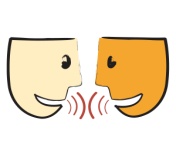 Pourcommuniquer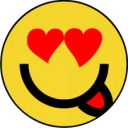 J’aime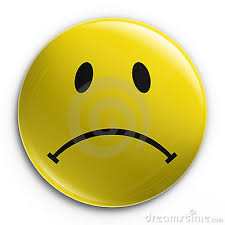 Je n’aime p as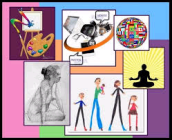 Mes activitéspréférées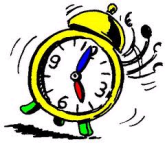 Mon rythmeJe parle-Le chocolat-Le nutella-Chanter…-Ecouter de la musique-Marcher pieds nus-Le bruit-Mettre les chaussons et les chaussures orthopédiques…-Aller au Conseil des Résidants-Aller à la gym -Sortir en famille-Me balader en voiture-Je me lève naturellement à 7h.-Je fais la sieste-Je me couche à 20h et je dors la tête et les pieds surélevés avec la lumière allumée et la porte ouverte.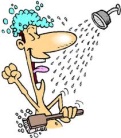 Pour me laver et m’habiller 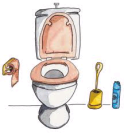 Pour monélimination Pour mes 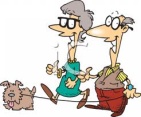 déplacements et mes transferts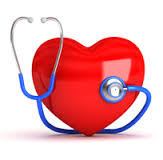 Pourma santé Quand j’ai mal 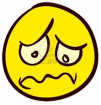 ou quand je suis malade-Il me faut une aide totale-Lavage des dents seule puis aide-Lavage du nez systématiquement 3 fois / jour.-Après la douche, séchage soigné car tendance aux mycoses.-Je suis incontinent la nuit et je porte des protections.-La journée : je porte des protections mais je dis parfois « j’ai mal au ventre » quand j’ai envie d’aller aux toilettes. Et on m’installe régulièrement aux toilettes.-Seul au Foyer de Vie sur des petits trajets sinon on me donne la main.-en voiture à l’extérieur-Je suis fragile des bronches, je m’enrhume facilement. Le kiné vient m’aider pour ça au Foyer.-Quotidiennement de la crème pour la circulation du sang de mes jambes + pour pieds secs avant de me coucher.-Je vais régulièrement chez le podologue.Je l’exprime et je veux aller voir le Dr X.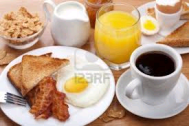 Mon petit déjeuner 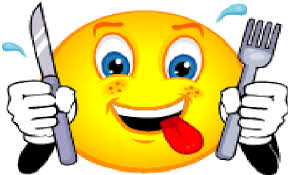 Mes repas 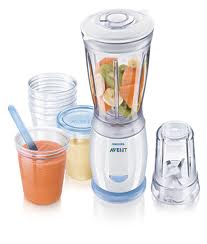 Pour manger 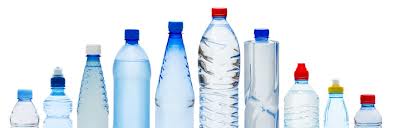 Pour boire 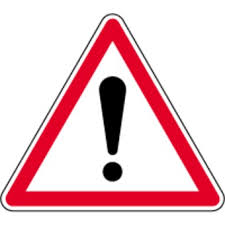 Faire attention à -café au lait-jus de fruitJe mange très bien seule avec une grande cuillère, une assiette et verres en plastique et un tablier pour protéger mes habits.Je mange de la viande hachée pour éviter les fausses-routessous la vigilance d’un accompagnateur.Je bois seule.Je prends mes médicaments avec de l’eau gélifiée.-aux chutes-aux fugues-aux fausses-routes-j’ai un médicament qui fludifie le sang. Ça peut me faire saigner beaucoup si je me blesse.-au choix des habits / temps*Se référer à mon projet personnalisé                   Ma référente de projet est XXX                                   Fiche réalisée le DATE avec XXX                *Se référer à mon projet personnalisé                   Ma référente de projet est XXX                                   Fiche réalisée le DATE avec XXX                *Se référer à mon projet personnalisé                   Ma référente de projet est XXX                                   Fiche réalisée le DATE avec XXX                *Se référer à mon projet personnalisé                   Ma référente de projet est XXX                                   Fiche réalisée le DATE avec XXX                *Se référer à mon projet personnalisé                   Ma référente de projet est XXX                                   Fiche réalisée le DATE avec XXX                